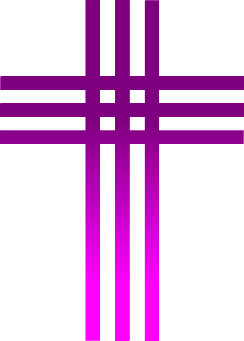       GOTTESDIENSTORDNUNG MÄRZ 2023            BOGOSLUŽNI RED SUŠEC 2023 Gebetsanliegen des Bischofs molitveni namen škofaGottes Gnade schenke uns einen ehrlichen Blick auf unser Leben und den festen Willen, das Gute, das wir erkannt haben, zu tun.                                       Naj nam Božja milost podari iskren pogled na naše življenje in trdno voljo, uresničevati dobro.Heilige Messen können bei Herrn Pfarrer Mag. Marijan Marijanovič unter 0676 877 28579 bzw. 04274 3290 oder bei Frau Karin Lesjak unter 0676 4519866 bestellt werden. Svete maše naročite pri župniku Marijanu Marijanoviču ali pri Postrajnci. 5.März 20232. Fastensonntag2. postna nedeljaFAMILIENFASSTAGDRUŽINSKI POSTNI DANVorstellungsgottesdienst der ErstkommunionkinderGestaltung poje: Schulchor VS Rosegg LŠ Rožek08.00 Kreuzweg križev pot08.30 Uhr uriHeilige Messe – sveta maša+ STERN Justine und Franz und alle Verwandten aus der Fam. Stern+ DIRNBACHER Ignaz, Paula und Siegfried und SCHLEICHER Alfred+ SKET Wolfgang 8 Tage VerrichtungEwiges Licht večna luč: Fam. Dirnbacher und Familie Stern Justine und Franz sowie für Schleicher Alfred12.März 20233.Fastensonntag3.postna nedelja08.00 Kreuzweg križev pot8.30 Uhr - uriHeilige Messe – sveta maša+ SCHOBERNIG Gregor jun. und alle Verstorbene aus der Fam. Schobernig, Dirnbacher und Schleicher+ KANDUTSCH Franz und Helga+ LESJAK Ludwig und Augustine+ KOPEINIG Anna18.März 2023Vorabendmesse predvečerna maša16.30 Kreuzweg križev pot17.00 Uhr – uriHeilige Messe – sveta maša+ MELINZ Josefa und alle Melinz Verstorbenen26.MÄRZ 20235.Fastensonntag5.postna nedelja08.00 Kreuzweg križev pot8.30 Uhr uriHeilige Messe – sveta maša+ KULLNIG Josef 